Башкортостан Республикаhы                                       Адми   Администрация сельского поселения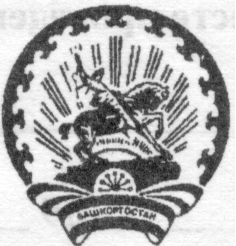 Бэлэбэй районынын муниципаль                                            Малиновский сельсовет   муниципаль-            районы Малиновка ауыл Советы                                    ног   района Белебеевский районауыл билэмеhе хакимиэте                                                        Республики Башкортостан452021,Малиновка, М2кт2п ур,5                                                    452021,д.Малиновка,ул.Школьная,5	 тел.2-01-38, факс 2-01-40 КАРАР								ПОСТАНОВЛЕНИЕ19 октябрь 2012й.			 № 40 			19 октября  2012г.Об утверждении Положения о порядкеобеспечения доступа к информации одеятельности Администрации сельского поселения Малиновский  сельсовет  муниципального района Белебеевский район Республики БашкортостанВ соответствии с  Федеральным законом от 09.02.2009г. № 8 -ФЗ "Об обеспечении доступа к информации о деятельности государственных органов и органов местного самоуправления", Законом Республики Башкортостан от 30.12.2010г. № 351-з "Об обеспечении доступа к информации о деятельности государственных органов Республики Башкортостан и органов местного самоуправления", в целях обеспечения доступа к информации о деятельности  Администрации сельского поселения Малиновский сельсовет муниципального района  Белебеевский район Республики БашкортостанПОСТАНОВЛЯЮ:1. Утвердить Положение о порядке обеспечения доступа к информации о деятельности Администрации сельского поселения Малиновский сельсовет муниципального района Белебеевский район Республики Башкортостан (прилагается).2. Контроль за исполнением данного постановления  оставляю за собой.Глава сельского поселения     					 Р.Б.ШаймардановУтвержденоПостановлением Главы АдминистрацииСП Малиновский сельсоветот «19» октября  .      № 40 ПОЛОЖЕНИЕо порядке обеспечения доступа к информации о деятельности Администрации сельского поселения Малиновский сельсовет муниципального района Белебеевский район Республики Башкортостан1. Общие положения1.1.  Настоящее Положение разработано в соответствии с  Конституцией Российской Федерации, Конституцией Республики Башкортостан, Федеральным законом от 09.02.2009г. № 8-ФЗ "Об обеспечении доступа к информации о деятельности государственных органов и органов местного самоуправления", Федеральным законом от 06.10.2003г. № 131-ФЗ "Об общих принципах организации местного самоуправления в Российской Федерации", Законом Республики Башкортостан от 30.12.2010г. № 351-з "Об обеспечении доступа к информации о деятельности государственных органов Республики Башкортостан и органов местного самоуправления", Законом Республики Башкортостан от 18 марта 2005 года  № 162-З « О местном самоуправлении в Республики Башкортостан», иными федеральными законами и законами Республики Башкортостан, Уставом сельского поселения Малиновский сельсовет муниципального  района Белебеевский район Республики Башкортостан.1.2. Действие настоящего Положения распространяется на отношения, связанные с обеспечением доступа пользователей информацией к информации о деятельности Администрации сельского поселения Малиновский  сельсовет муниципального района Белебеевский район Республики Башкортостан (далее – Администрация СП Малиновский сельсовет МР   Белебеевский район). 2. Основные понятия, используемые в настоящем Положении:1)  информация о деятельности Администрации СП Малиновский  сельсовет  МР Белебеевский район - информация (в том числе документированная), созданная в пределах своих полномочий Администрацией СП Малиновский  сельсовет МР Белебеевский район, либо поступившая в указанный орган. К информации о деятельности Администрации СП Малиновский  сельсовет МР Белебеевский район относятся постановления, распоряжения Главы Администрации,  иные муниципальные правовые акты;2)   пользователь информацией - гражданин (физическое лицо), организация (юридическое лицо), общественное объединение, осуществляющие поиск информации о деятельности Администрации СП Малиновский  сельсовет МР Белебеевский район. Пользователями информацией могут являться также государственные органы, органы местного самоуправления, осуществляющие поиск информации о деятельности Администрации СП Малиновский  сельсовет МР Белебеевский район;3) запрос - обращение пользователя информацией в устной или письменной форме, в том числе в виде электронного документа, в Администрацию СП Малиновский  сельсовет МР Белебеевский район либо к его должностному лицу  о предоставлении информации о деятельности Администрации СП Малиновский  сельсовет МР Белебеевский район;4)  официальный сайт Администрации МР Белебеевский район (далее - официальный сайт) - сайт в информационно-телекоммуникационной сети «Интернет» (далее - сеть «Интернет»), содержащий информацию о деятельности Администрации СП Малиновский  сельсовет МР Белебеевский район, электронный адрес которого включает доменное имя, права на которое принадлежат Администрации МР Белебеевский район.3. Сфера действия настоящего Положения3.1. Действие настоящего Положения распространяется на отношения, связанные с обеспечением доступа пользователей информацией к информации о деятельности Администрации СП Малиновский  сельсовет МР Белебеевский район.3.2. Если федеральными конституционными законами, федеральными законами, и принимаемыми в соответствии с ними иными нормативными правовыми актами Российской Федерации,  предусматриваются особенности предоставления отдельных видов информации о деятельности органов местного самоуправления, настоящее Положение применяется с учетом особенностей, предусмотренных этими федеральными конституционными законами, федеральными законами и иными нормативными правовыми актами Российской Федерации.3.3. Если законами и иными нормативными правовыми актами Республики Башкортостан, принятыми по предметам ведения Республики Башкортостан, предусматриваются особенности предоставления отдельных видов информации о деятельности органов местного самоуправления, настоящее Положения применяется с учетом особенностей, предусмотренных этими законами и иными нормативными правовыми актами Республики Башкортостан.3.4. Действие настоящего Положения распространяется на отношения, связанные с предоставлением Администрацией СП Малиновский  сельсовет МР Белебеевский район информации о своей деятельности по запросам редакций средств массовой информации, в части, не урегулированной законодательством Российской Федерации о средствах массовой информации.3.5. Действие настоящего Положения не распространяется на:1) отношения, связанные с обеспечением доступа к персональным данным, обработка которых осуществляется Администрацией СП Малиновский  сельсовет МР Белебеевский район;2) порядок рассмотрения Администрацией СП Малиновский  сельсовет МР Белебеевский район обращений граждан;3) порядок предоставления Администрацией СП Малиновский  сельсовет МР Белебеевский район в иные государственные органы и органы местного самоуправления информации о своей деятельности в связи с осуществлением указанными органами своих полномочий.4. Основные принципы обеспечения доступа к информации о деятельности Администрации СП Малиновский  сельсовет МР Белебеевский район4.1. Основными принципами обеспечения доступа к информации о деятельности Администрации СП Малиновский  сельсовет МР Белебеевский район являются:1) открытость и доступность информации, за исключением случаев, предусмотренных законодательством;2) достоверность информации и своевременность ее предоставления;3) свобода поиска, получения, передачи и распространения информации любым законным способом;4) соблюдение прав граждан на неприкосновенность частной жизни, личную и семейную тайну, защиту их чести и деловой репутации, права организаций на защиту их деловой репутации при предоставлении информации о деятельности Администрации СП Малиновский  сельсовет МР Белебеевский район.5. Информация о деятельности Администрации СП Малиновский  сельсовет МР Белебеевский район, доступ  к которой ограниченДоступ к информации о деятельности Администрации СП Малиновский  сельсовет МР Белебеевский район ограничивается в случаях, если указанная информация отнесена в установленном федеральным законом порядке к сведениям, составляющим государственную или иную охраняемую законом тайну.6. Способы обеспечения доступа к информации о деятельностиАдминистрации СП Малиновский  сельсовет МР Белебеевский район6.1. Доступ к информации о деятельности Администрации СП Малиновский  сельсовет МР Белебеевский район обеспечивается следующими способами:1) обнародование (опубликование) Администрацией СП Малиновский  сельсовет МР Белебеевский район информации о своей деятельности в средствах массовой информации;2) размещение Администрацией СП Малиновский  сельсовет МР Белебеевский район информации о своей деятельности в сети «Интернет»;3) размещение Администрацией СП Малиновский  сельсовет МР Белебеевский район информации о своей деятельности в помещениях, занимаемых указанным органом, и в иных отведенных для этих целей местах;4) ознакомление пользователей информацией с информацией о деятельности Администрации СП Малиновский  сельсовет МР Белебеевский район в помещениях, занимаемых указанным органом, а также через библиотечные и архивные фонды;5)  присутствие граждан (физических лиц), в том числе представителей организаций (юридических лиц), общественных объединений, государственных органов и Администрации СП Малиновский  сельсовет МР Белебеевский район на заседаниях Совета сельского поселения Малиновский сельсовет муниципального  района Белебеевский район, 6) предоставление пользователям информацией по их запросу информации о деятельности Администрации СП Малиновский  сельсовет МР Белебеевский район;7) проведение публичных слушаний, информационных встреч с населением села;8) другими способами, предусмотренными законами и иными нормативными правовыми актами Российской Федерации и Республики Башкортостан, а также муниципальными правовыми актами Администрации СП Малиновский  сельсовет МР Белебеевский район.7. Форма предоставления информации о деятельности Администрации СП Малиновский  сельсовет МР Белебеевский район7.1. Информация о деятельности Администрации СП Малиновский  сельсовет МР Белебеевский район  может предоставляться в устной форме и в виде документированной информации, в том числе в виде электронного документа.7.2.  Форма предоставления информации о деятельности Администрации СП Малиновский  сельсовет МР Белебеевский район может определяться запросом пользователя информацией. При невозможности предоставления указанной информации в запрашиваемой форме информация предоставляется в том виде, в каком она имеется в органе местного самоуправления.7.3. Информация о деятельности Администрации СП Малиновский  сельсовет МР Белебеевский район в устной форме предоставляется пользователям информацией во время приема. Указанная информация предоставляется также по телефонам должностных лиц, уполномоченных на ее предоставление.7.4. Информация о деятельности Администрации СП Малиновский  сельсовет МР Белебеевский район может быть передана по сетям связи общего пользования. 8. Права пользователя информацией8.1. Пользователь информацией имеет право:1)  получать достоверную информацию о деятельности Администрации СП Малиновский  сельсовет МР Белебеевский район;2)  отказаться от получения информации о деятельности Администрации СП Малиновский  сельсовет МР Белебеевский район;3) не обосновывать необходимость получения запрашиваемой информации о деятельности Администрации СП Малиновский  сельсовет МР Белебеевский район, доступ к которой не ограничен;4) обжаловать в установленном порядке акты и (или) действия (бездействие) Администрации СП Малиновский  сельсовет МР Белебеевский район, их должностных лиц, нарушающие право на доступ к информации о деятельности органа местного самоуправления и установленный порядок его реализации;5) требовать в установленном законом порядке возмещения вреда, причиненного нарушением его права на доступ к информации о деятельности  Администрации СП Малиновский  сельсовет МР Белебеевский район.9. Организация доступа к информации о деятельности Администрации СП Малиновский  сельсовет МР Белебеевский район9.1. Доступ к информации о деятельности Администрации СП Малиновский  сельсовет МР Белебеевский район обеспечивается в пределах своих полномочий Администрацией СП Малиновский  сельсовет МР Белебеевский район.9.2. Администрация СП Малиновский  сельсовет МР Белебеевский район в целях организации доступа к информации о своей деятельности определяет уполномоченных на это должностных лиц. 9.3.  Организация доступа к информации о деятельности Администрации СП Малиновский  сельсовет МР Белебеевский район осуществляется с учетом требований Федерального закона от 09.02.2009 № 8-ФЗ в порядке, установленным в п.10.10. данного Положения.9.4. Администрация СП Малиновский  сельсовет МР Белебеевский район для размещения информации о своей деятельности использует сеть «Интернет», в которой имеет официальный сайт www.belebey-mr.ru. На сайте указывается адрес электронной почты, по которому пользователем информацией может быть направлен запрос на получение необходимой информации.9.5.  Права неограниченного круга лиц на доступ к информации, указанной в части п.9.1. настоящего Положения, обеспечиваются Администрацией СП Малиновский  сельсовет МР Белебеевский район в соответствии с требованиями Федерального закона от 09.02.2009 №8-ФЗ «Об обеспечении доступа к информации о деятельности государственных органов и органов местного самоуправления», Законом Республики Башкортостан от 30 декабря 2010 года № 351-З «Об обеспечении доступа к информации о деятельности государственных органов Республики Башкортостан и органов местного самоуправления».9.6. В целях обеспечения права пользователей информацией на доступ к информации, указанной в п. 9.4. настоящего Положения, Администрация СП Малиновский  сельсовет МР Белебеевский район принимает меры по защите этой информации в соответствии с действующим законодательством.9.7. Требования к технологическим, программным и лингвистическим средствам обеспечения пользования официальным сайтом устанавливаются Администрацией СП Малиновский  сельсовет МР Белебеевский район в пределах своих полномочий.9.8. Основными требованиями при обеспечении доступа к информации о деятельности Администрации СП Малиновский  сельсовет МР Белебеевский район являются:1)  достоверность предоставляемой информации о деятельности Администрации СП Малиновский  сельсовет МР Белебеевский район;2) соблюдение сроков и порядка предоставления информации о деятельности Администрации СП Малиновский  сельсовет МР Белебеевский район;3) изъятие из предоставляемой информации о деятельности Администрации СП Малиновский  сельсовет МР Белебеевский район сведений, относящихся к информации ограниченного доступа;4)  создание Администрацией СП Малиновский  сельсовет МР Белебеевский район в пределах своих полномочий организационно-технических и других условий, необходимых для реализации права на доступ к информации о деятельности органа местного самоуправления;5)  учет расходов, связанных с обеспечением доступа к информации о деятельности Администрации СП Малиновский  сельсовет МР Белебеевский район, при планировании бюджетного финансирования.10. Предоставление информации о деятельности Администрации СП Малиновский  сельсовет МР Белебеевский район10.1. Обнародование (опубликование) информации о деятельности Администрации СП Малиновский  сельсовет МР Белебеевский район в средствах массовой информации осуществляется в соответствии с законодательством Российской Федерации и Республики Башкортостан.10.2. Официальное опубликование муниципальных правовых актов осуществляется в соответствии с действующим законодательством Российской Федерации и Республики Башкортостан, Уставом  СП Малиновский  сельсовет муниципального района Белебеевский район.10.3. Информация о деятельности Администрации СП Малиновский  сельсовет МР Белебеевский район,  размещаемая в сети «Интернет», содержит:1) общую информацию об Администрации СП Малиновский  сельсовет МР Белебеевский район, в том числе:а) наименование и структуру Администрации СП Малиновский  сельсовет МР Белебеевский район, почтовый адрес, адрес электронной почты, номера телефонов;б) перечень подведомственных организаций (при наличии), а также почтовые адреса, адреса электронной почты, номера телефонов справочных служб подведомственных организаций;в) сведения о руководителях Администрации СП Малиновский  сельсовет МР Белебеевский район, его структурных подразделений (фамилии, имена, отчества, а также иные сведения о них);г) перечни информационных систем, банков данных, реестров, регистров, находящихся в ведении Администрации СП Малиновский  сельсовет МР Белебеевский район, подведомственных организаций;д) сведения о средствах массовой информации, учрежденных Администрацией СП Малиновский  сельсовет МР Белебеевский район;2) информацию о нормотворческой деятельности Администрации СП Малиновский  сельсовет МР Белебеевский район, в том числе:а) муниципальные правовые акты, изданные Администрацией СП Малиновский  сельсовет МР Белебеевский район б)    тексты проектов муниципальных правовых актов;в)   информацию о размещении заказов на поставки товаров, выполнение работ, оказание услуг для муниципальных нужд в соответствии с законодательством Российской Федерации о размещении заказов на поставки товаров, выполнение работ, оказание услуг для  муниципальных нужд;г) административные регламенты, стандарты государственных и муниципальных услуг;д) установленные формы обращений, заявлений и иных документов, принимаемых Администрацией СП Малиновский  сельсовет МР Белебеевский район  к рассмотрению в соответствии с законами и иными нормативными правовыми актами, муниципальными правовыми актами;е) порядок обжалования муниципальных правовых актов;3) информацию об участии Администрации СП Малиновский  сельсовет МР Белебеевский район  в целевых и иных программах, международном, межрегиональном, межмуниципальном сотрудничестве, включая официальные тексты соответствующих соглашений, а также о мероприятиях, проводимых Администрацией СП Малиновский  сельсовет МР Белебеевский район, в том числе сведения об официальных визитах и о рабочих поездках руководителей и официальных делегаций органа местного самоуправления;4) информацию о состоянии защиты населения и территорий от чрезвычайных ситуаций и принятых мерах по обеспечению их безопасности, о прогнозируемых и возникших чрезвычайных ситуациях, о приемах и способах защиты населения от них, а также иную информацию, подлежащую доведению органом местного самоуправления до сведения граждан и организаций в соответствии с федеральными законами, законами Республики Башкортостан;5)  информацию о результатах проверок, проведенных Администрацией СП Малиновский  сельсовет МР Белебеевский район, подведомственными организациями в пределах их полномочий, а также о результатах проверок, проведенных в Администрации СП Малиновский  сельсовет МР Белебеевский район, подведомственных организациях;6) тексты официальных выступлений и заявлений руководителей Администрации СП Малиновский  сельсовет МР Белебеевский район;7) статистическую информацию о деятельности Администрации СП Малиновский  сельсовет МР Белебеевский район, в том числе:а)  статистические данные и показатели, характеризующие состояние и динамику развития экономической, социальной и иных сфер жизнедеятельности, регулирование которых отнесено к полномочиям Администрации СП Малиновский  сельсовет МР Белебеевский район;б) сведения об использовании Администрацией СП Малиновский  сельсовет МР Белебеевский район, подведомственными организациями выделяемых бюджетных средств;в) сведения о предоставленных организациям и индивидуальным предпринимателям льготах, отсрочках, рассрочках, о списании задолженности по платежам в бюджеты бюджетной системы Российской Федерации, в том числе в бюджет Республики Башкортостан;8)   информацию о кадровом обеспечении Администрации СП Малиновский  сельсовет МР Белебеевский район, в том числе:а)    порядок поступления граждан на муниципальную службу;б)   сведения о вакантных должностях муниципальной службы, имеющихся в органе местного самоуправления;в)  квалификационные требования к кандидатам на замещение вакантных должностей муниципальной службы;г)  условия и результаты конкурсов на замещение вакантных должностей муниципальной службы;д) номера телефонов, по которым можно получить информацию по вопросу замещения вакантных должностей в Администрации СП Малиновский  сельсовет МР Белебеевский район;е) перечень образовательных учреждений, подведомственных Администрации СП Малиновский  сельсовет МР Белебеевский район, с указанием почтовых адресов образовательных учреждений, а также номеров телефонов, по которым можно получить информацию справочного характера об этих образовательных учреждениях;9) информацию о работе Администрации СП Малиновский  сельсовет МР Белебеевский район с обращениями граждан (физических лиц), организаций (юридических лиц), общественных объединений, государственных органов, органов местного самоуправления, в том числе:а) порядок и время приема граждан (физических лиц), в том числе представителями организаций (юридических лиц), общественных объединений, государственных органов, Администрации СП Малиновский  сельсовет МР Белебеевский район, порядок рассмотрения их обращений с указанием актов, регулирующих эту деятельность;б) фамилию, имя и отчество руководителя подразделения или иного должностного лица, к полномочиям которых отнесены организация приема лиц, указанных в подпункте "а" настоящего пункта, обеспечение рассмотрения их обращений, а также номер телефона, по которому можно получить информацию справочного характера;в)   обзоры обращений лиц, указанных в подпункте "а" настоящего пункта, а также обобщенную информацию о результатах рассмотрения этих обращений и принятых мерах.10.4. Администрация СП Малиновский  сельсовет МР Белебеевский район наряду с информацией, указанной в 10.3 настоящего Положения и относящейся к ее деятельности, может размещать в сети «Интернет» иную информацию о своей деятельности с учетом требований Федерального закона "Об обеспечении доступа к информации о деятельности государственных органов и органов местного самоуправления".10.5. Перечень информации о деятельности Администрации СП Малиновский  сельсовет МР Белебеевский район, размещаемой в сети «Интернет», утверждается  в порядке, определяемом органом местного самоуправления.10.6.  При утверждении перечня информации о деятельности Администрации СП Малиновский  сельсовет МР Белебеевский район определяются периодичность размещения информации в сети «Интернет», сроки ее обновления, обеспечивающие своевременность реализации и защиты пользователями информацией своих прав и законных интересов, а также иные требования к размещению указанной информации.10.7. Размещение информации о деятельности Администрации СП Малиновский  сельсовет МР Белебеевский район в помещениях, занимаемых данными органами, и иных отведенных для этих целей местах.10.7.1. Администрация СП Малиновский  сельсовет МР Белебеевский район в занимаемых ею помещениях и иных отведенных для этих целей местах размещает информационные стенды и  другие технические средства аналогичного назначения для ознакомления пользователей информацией с текущей информацией о своей деятельности.10.7.2.   Данная информация должна содержать:1)  порядок работы Администрации СП Малиновский  сельсовет МР Белебеевский район, включая порядок приема граждан (физических лиц), в том числе представителями организаций (юридических лиц), общественных объединений, государственных органов;2)  порядок получения информации от Администрации СП Малиновский  сельсовет МР Белебеевский район.10.7.3. Администрация СП Малиновский  сельсовет МР Белебеевский район размещает в занимаемых ею помещениях и иных отведенных для этих целей местах иные сведения, необходимые для оперативного информирования пользователей информацией.10.8.  Ознакомление с информацией о деятельности Администрации СП Малиновский  сельсовет МР Белебеевский район в занимаемых ею помещениях, а также через библиотечные и архивные фонды.10.8.1.  По решению Администрации СП Малиновский  сельсовет МР Белебеевский район в установленном ею порядке пользователю информацией может быть предоставлена возможность ознакомиться с информацией о ее деятельности в помещениях, занимаемых органом местного самоуправления.10.8.2. Ознакомление пользователей информацией с информацией о деятельности Администрации СП Малиновский  сельсовет МР Белебеевский район, находящейся в библиотечных и архивных фондах, осуществляется в порядке, установленном законодательством Российской Федерации, законодательством Республики Башкортостан, муниципальными правовыми актами.10.9. Запрос информации о деятельности Администрации СП Малиновский  сельсовет МР Белебеевский район.10.9.1. Пользователь информацией имеет право обращаться в Администрацию СП Малиновский  сельсовет МР Белебеевский район с запросом как непосредственно, так и через своего представителя, полномочия которого оформляются в порядке, установленном законодательством Российской Федерации и Республики Башкортостан.10.9.2. В запросе указываются почтовый адрес, номер телефона и (или) факса либо адрес электронной почты для направления ответа на запрос или уточнения содержания запроса, а также фамилия, имя и отчество гражданина (физического лица) либо наименование организации (юридического лица), общественного объединения, государственного органа, органа местного самоуправления, запрашивающих информацию о деятельности Администрации СП Малиновский  сельсовет МР Белебеевский район. Анонимные запросы не рассматриваются. В запросе, составленном в письменной форме, указывается также наименование Администрации СП Малиновский  сельсовет МР Белебеевский район либо фамилия и инициалы или должность соответствующего должностного лица.10.9.3.  При составлении запроса в Администрацию СП Малиновский  сельсовет МР Белебеевский район используется государственный язык Российской Федерации. Пользователь информацией имеет право при составлении запроса использовать также и башкирский язык как государственный язык Республики Башкортостан.10.9.4. Запрос, составленный в письменной форме, подлежит регистрации в течение трех дней со дня его поступления в Администрацию СП Малиновский  сельсовет МР Белебеевский район. Запрос, составленный в устной форме, подлежит регистрации в день его поступления с указанием даты и времени поступления.10.9.5. Запрос подлежит рассмотрению в тридцатидневный срок со дня его регистрации, если иное не предусмотрено законодательством Российской Федерации. В случае, если предоставление запрашиваемой информации невозможно в указанный срок, в течение семи дней со дня регистрации запроса пользователь информацией уведомляется об отсрочке ответа на запрос с указанием ее причины и срока предоставления запрашиваемой информации, который не может превышать пятнадцать дней сверх установленного Федеральным законом от 09.02.2009 №8-ФЗ «Об обеспечении доступа к информации о деятельности государственных органов и органов местного самоуправления» срока для ответа на запрос.10.9.6. Если запрос не относится к деятельности Администрации СП Малиновский  сельсовет МР Белебеевский район,  то в течение семи дней со дня регистрации запроса он направляется в государственный орган или орган местного самоуправления, к полномочиям которых отнесено предоставление запрашиваемой информации. О переадресации запроса в этот же срок сообщается направившему запрос пользователю информацией. В случае, если Администрация СП Малиновский  сельсовет МР Белебеевский район не располагает сведениями о наличии запрашиваемой информации в другом государственном органе,  органе местного самоуправления, об этом также в течение семи дней со дня регистрации запроса сообщается направившему запрос пользователю информацией.10.9.7. Администрация СП Малиновский  сельсовет МР Белебеевский район вправе уточнять содержание запроса в целях предоставления пользователю информацией необходимой информации о ее деятельности.10.9.8.  Изложенные выше требования к запросу в письменной форме и ответу на него применяются и к запросу, поступившему в Администрацию СП Малиновский  сельсовет МР Белебеевский район по сети «Интернет», а также к ответу на такой запрос.10.10 Порядок предоставления информации о деятельности Администрации СП Малиновский  сельсовет МР Белебеевский район по запросу.10.10.1. Информация о деятельности Администрации СП Малиновский  сельсовет МР Белебеевский район по запросу предоставляется в виде ответа на запрос, в котором содержится (прилагается) запрашиваемая информация либо содержится мотивированный отказ в предоставлении указанной информации. В ответе на запрос указываются наименование, почтовый адрес Администрации СП Малиновский  сельсовет МР Белебеевский район, должность лица, подписавшего ответ, а также реквизиты ответа на запрос (регистрационный номер и дата).10.10.2. При ответе на запрос используется государственный язык      Российской Федерации. Пользователь информацией имеет право при составлении запроса использовать также и башкирский язык как государственный язык Республики Башкортостан.10.10.3. При запросе информации о деятельности Администрации СП Малиновский  сельсовет МР Белебеевский район, опубликованной в средствах массовой информации либо размещенной в сети «Интернет», в ответе на запрос Администрация СП Малиновский  сельсовет МР Белебеевский район может ограничиться указанием названия, даты выхода и номера средства массовой информации, в котором опубликована запрашиваемая информация, и (или) электронного адреса официального сайта, на котором размещена запрашиваемая информация.10.10.4. В случае, если запрашиваемая информация относится к информации ограниченного доступа, в ответе на запрос указываются вид, наименование, номер и дата принятия акта, в соответствии с которым доступ к этой информации ограничен. В случае, если часть запрашиваемой информации относится к информации ограниченного доступа, а остальная информация является общедоступной, орган местного самоуправления обязаны предоставить запрашиваемую информацию, за исключением информации ограниченного доступа.10.10.5.  Ответ на запрос подлежит обязательной регистрации Администрацией СП Малиновский  сельсовет МР Белебеевский район.10.11 Основания, исключающие возможность предоставления информации о деятельности Администрации СП Малиновский сельсовет МР Белебеевский район.10.11.1  Информация о деятельности Администрации СП Малиновский  сельсовет МР Белебеевский район не предоставляется в случае, если:1) содержание запроса не позволяет установить запрашиваемую информацию о деятельности Администрации СП Малиновский  сельсовет МР Белебеевский район;2)  в запросе не указан почтовый адрес, адрес электронной почты или номер факса для направления ответа на запрос либо номер телефона, по которому можно связаться с направившим запрос пользователем информацией;3) запрашиваемая информация не относится к деятельности Администрации СП Малиновский  сельсовет МР Белебеевский район;4)  запрашиваемая информация относится к информации ограниченного доступа;5) запрашиваемая информация ранее предоставлялась пользователю информацией;6)   в запросе ставится вопрос о правовой оценке актов, принятых Администрацией СП Малиновский  сельсовет МР Белебеевский район, проведении анализа деятельности органа местного самоуправления, подведомственных им организаций или проведении иной аналитической работы, непосредственно не связанной с защитой прав направившего запрос пользователя информацией.10.11.2. Администрация СП Малиновский  сельсовет МР Белебеевский район вправе не предоставлять информацию о своей деятельности по запросу, если эта информация опубликована в средстве массовой информации или размещена в сети «Интернет».10.12.   Информация о деятельности Администрации СП Малиновский  сельсовет МР Белебеевский район, предоставляемая на бесплатной основе.10.12.1. Пользователю информацией предоставляется на бесплатной основе информация о деятельности Администрации СП Малиновский  сельсовет МР Белебеевский район:1) передаваемая в устной форме;2) размещаемая Администрацией СП Малиновский  сельсовет МР Белебеевский район в сети «Интернет», а также в отведенных для размещения информации о деятельности органа местного самоуправления местах;3) затрагивающая права и установленные законодательством Российской Федерации обязанности заинтересованного пользователя информацией;10.13. Плата за предоставление информации о деятельности Администрации СП Малиновский  сельсовет МР Белебеевский район.10.13.1. Порядок взимания платы за предоставление информации о деятельности Администрации СП Малиновский  сельсовет МР Белебеевский район устанавливается в соответствии с Федеральным законом «Об обеспечении доступа к информации о деятельности государственных органов и органов местного самоуправления».10.13.2. Средства, полученные в качестве платы за предоставление информации о деятельности Администрации СП Малиновский  сельсовет МР Белебеевский район, подлежат зачислению в местный бюджет.10.13.3. Администрация СП Малиновский  сельсовет МР Белебеевский район, предоставившая информацию, содержащую неточные сведения, обязана безвозмездно по письменному заявлению пользователя информацией, которое должно быть мотивировано, устранить имеющиеся неточности.11. Ответственность за нарушение порядка    доступа к информации о деятельности Администрации СП Малиновский  сельсовет МР Белебеевский район11.1. Защита права на доступ к информации о деятельности Администрации СП Малиновский  сельсовет МР Белебеевский район.11.1.1. Решения и действия (бездействие) Администрации СП Малиновский  сельсовет МР Белебеевский район, должностных лиц, нарушающие право на доступ к информации о деятельности органа местного самоуправления, могут быть обжалованы в вышестоящий орган или вышестоящему должностному лицу либо в суд.11.1.2. Если в результате неправомерного отказа в доступе к информации о деятельности Администрации СП Малиновский  сельсовет МР Белебеевский район либо несвоевременного ее предоставления, либо предоставления заведомо недостоверной или не соответствующей содержанию запроса информации пользователю информацией были причинены убытки, такие убытки подлежат возмещению в соответствии с гражданским законодательством Российской Федерации.11.2.  Контроль за обеспечением доступа к информации о деятельности Администрации СП Малиновский  сельсовет МР Белебеевский район.11.2.1. Контроль за обеспечением доступа к информации о деятельности Администрации СП Малиновский  сельсовет МР Белебеевский район осуществляет Глава Администрации СП Малиновский  сельсовет МР Белебеевский район.11.2.2.  Порядок осуществления контроля за обеспечением доступа к информации о деятельности Администрации СП Малиновский  сельсовет МР Белебеевский район устанавливается соответственно муниципальными правовыми актами.11.3. Ответственность за нарушение права на доступ к информации о деятельности Администрации СП Малиновский  сельсовет МР Белебеевский район.11.3.1. Должностные лица Администрации СП Малиновский  сельсовет МР Белебеевский район, муниципальные служащие, виновные в нарушении права на доступ к информации о деятельности органа местного самоуправления, несут дисциплинарную, административную, гражданскую и уголовную ответственность в соответствии с законодательством Российской Федерации.